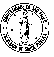 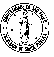 Curso de Nutrição- Disciplina: HNT-205 Produção e Composição de AlimentosLista de Exercícios BiodiversidadeO que é biodiversidade?O que inclui a biodiversidade para alimentos e agricultura?Qual a importância da Eco-92?O que é Edo-Design?Em 2000 quais foram as metas para o milênio?Do que consta o ODS 2015?Cite benefícios da biodiversidade para a nutriçãoO que é greenwashing?